					Teesside and District Union of Golf Clubs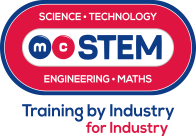 						      Results – Week  –   3 May 17thDivision 1					      Division 2					    Division 3League PositionsHomeAwayHomeAwayHomeAwayBillingham4B.Auckland20Darlington12Hunley 12SaltburnPB.CastlePCleveland13Wynyard11Seaton Carew16Richmond8Ineos13Dinsdale Spa11Castle Eden12Middlesbrough12M.Municipal18B.Grange6Catterick20Woodham4Hartlepool14Eaglescliffe10Free WeekTeessideFree WeekWiltonPosTeamPHAPtsPosTeamPHAPtsPosTeamPHAPts1B.Auckland312471Seaton Carew321401Ineos321432Eaglescliffe312392Richmond312392Dinsdale Spa312423Billingham321383M.Municipal321363Catterick321384Cleveland321364Teesside211324Wilton211325Wynyard312355Hunley312325Saltburn110146Middlesbrough312336Darlington220276Woodham202137Castle Eden321317B.Grange202107B.Castle211108Hartlepool32129